				NEGOTIATING MANDATE TO:	The Chairperson of the Select Committee on Appropriations 	Hon. D.G. MahlanguNAME OF BILL: Division of Revenue Amendment BillNUMBER OF BILL: [B9-2020] DATE OF DELIBERATION: 17 July 2020VOTE OF THE LEGISLATURE:The Gauteng Provincial Legislature supports the principle and the detail of the bill and therefore votes in favour of-Division of Revenue Amendment Bill___________________			HON. W. MATSHEKE(consider it signed if submitted electronically)				Chairperson of Finance Portfolio Committee GAUTENG PROVINCIAL LEGISLATUREDate: _________________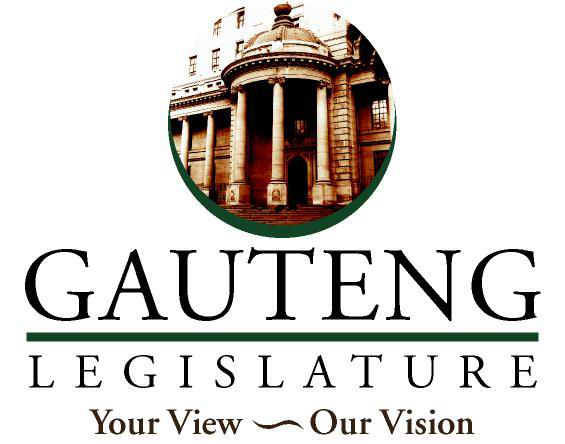 